z 5. októbra 2022,ktorým sa mení a dopĺňa zákon č. 469/2003 Z. z. o označeniach pôvodu výrobkov                a zemepisných označeniach výrobkov a o zmene a doplnení niektorých zákonov v znení neskorších predpisovNárodná rada Slovenskej republiky sa uzniesla na tomto zákone:Čl. IZákon č. 469/2003 Z. z. o označeniach pôvodu výrobkov a zemepisných označeniach výrobkov a o zmene a doplnení niektorých zákonov v znení zákona č. 84/2007 Z. z., zákona             č. 279/2007 Z. z., zákona č. 395/2009 Z. z., zákona č. 125/2016 Z. z. a zákona č. 83/2021 Z. z. sa mení a dopĺňa takto:V § 6 ods. 2 sa na konci bodka nahrádza čiarkou a pripájajú sa tieto slová: „ako aj použiť symbol zapísaného označenia pôvodu výrobku uvedený v prílohe č. 2; to sa nevzťahuje na poľnohospodársky výrobok, potravinu, víno, aromatizovaný vínny výrobok a liehovinu.“.V § 12 sa na konci pripájajú tieto slová „okrem § 6 ods. 1 a 2“. Doterajší text § 12 sa označuje ako odsek 1 a dopĺňa sa odsekmi 2 a 3, ktoré znejú:„(2) Zapísané zemepisné označenie výrobku je oprávnený používať každý, kto na trh uvádza výrobok, ktorý spĺňa špecifikáciu výrobku podľa § 15.(3) Osoba podľa odseku 2 môže na výrobku uviesť údaj, že ide o zapísané zemepisné označenie výrobku, ako aj použiť symbol zapísaného zemepisného označenia výrobku uvedený v prílohe č. 3; to sa nevzťahuje na poľnohospodársky výrobok, potravinu, víno, aromatizovaný vínny výrobok a liehovinu.“.Doterajšia príloha sa označuje ako príloha č. 1, za ktorú sa vkladajú prílohy č. 2 a 3, ktoré vrátane nadpisov znejú:„Príloha č. 2 k zákonu č. 469/2003 Z. z.v znení zákona č. .../2022 Z. z. SYMBOL ZAPÍSANÉHO OZNAČENIA PÔVODU VÝROBKUSymbol zapísaného označenia pôvodu výrobku – opis farieb a písma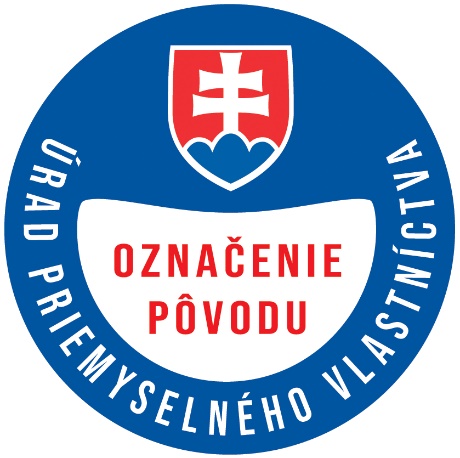 Použité písmo: Bebas Neue RegularŠpecifikácia použitých farieb:Modrá farba: PANTONE 287CMYK: C 100, M 70, Y 0, K 6 RGB: R 30, G 78, B 157 Červená farba:PANTONE 186CMYK: C0, M100, Y100, K0RGB: R195, G17, B43Minimálna veľkosť:  Ø 17 mm„Príloha č. 3k zákonu č. 469/2003 Z. z.v znení zákona č. .../2022 Z. z. SYMBOL ZAPÍSANÉHO ZEMEPISNÉHO OZNAČENIA VÝROBKUSymbol zapísaného zemepisného označenia výrobku – opis farieb a písma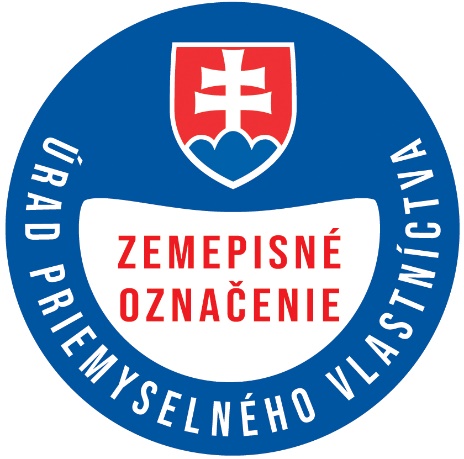 Použité písmo: Bebas Neue RegularŠpecifikácia použitých farieb:Modrá farba: PANTONE 287CMYK: C 100, M 70, Y 0, K 6 RGB: R 30, G 78, B 157 Červená farba:PANTONE 186CMYK: C0, M100, Y100, K0RGB: R195, G17, B43Minimálna veľkosť:  Ø 17 mm“.Čl. IITento zákon nadobúda účinnosť 1. novembra 2022.		prezidentka  Slovenskej republikypredseda Národnej rady Slovenskej republiky    predseda vlády Slovenskej republiky